Privacy and Data Protection PolicyPolicy statementCity of Whittlesea are committed to protecting the personal and health information we collect, adhering to the principals set out in the Privacy and Data Protection Act 2014 and the Health Records Act 2001. This policy seeks to provide our community with certainty on why we need to collect information, how we protect it, what we do with it and when it might be disclosed.PurposeThis Policy aims to:comply with the objectives of the Privacy and Data Protection Act 2014 and the Health Records Act 2001;provide a framework for the responsible collection, storage, handling and disclosure of personal and health information;provide individuals with rights of access to information about themselves which is held by Council; provide individuals with the right to request Council to correct and amend information about them held by Council; provide an accessible framework for the resolution of complaints regarding the handling of personal and health information.ScopeThis policy covers all personal and health information collected by Council and Councillors, Council staff, contractors and volunteers of Council. It includes information collected on forms, in person, in correspondence, over the telephone, through our website and social media applications.Alignment to Whittlesea 2040The policy primarily guides Council’s work toward the High Performing Organisation Goal as outlined in Whittlesea 2040: A Place for AllOverarching Governance PrinciplesThe development of this Policy considered the Local Government Act 2020’s Overarching Governance Principles and the following were applied:Human Rights ComplianceAll City of Whittlesea policies comply with the Victorian Charter of Human Rights and Responsibilities and the Child Safe Standards.Definitions Procedures and implementation Key Contact DetailsWhat to expect from a privacy investigationThe Privacy Officer will:Acknowledge receipt of the complaint in writingConduct an initial assessment of the complaintInvestigate or engage an appropriate investigator to investigate the complaintDecide whether we have breached an Information Privacy Principle or Health Privacy Principle Consider a remedy or action to be taken; andCommunication the decision to the complainant within 30 days of receiving the complaint. Key linkagesThis Policy is linked to:Privacy and Data Protection Act 2014Health Records Act 2001Freedom of Information Act 1982Victorian Protective Data Security Standards (Victorian Government Gazette No. S 431 Tuesday 29 October 2019Privacy Act 1988 (Cth) (employee Tax File Numbers only)Council’s Transparency PolicyOVIC Privacy Officer Toolkit, Council’s Information Technology Systems, Access and Use Policy.CCTV Camera and Drones in Public Places PolicyLawfulTransparentContracted Service ProviderA service provider who is required to comply with the Acts due to entering a contract with Council.A service provider who is required to comply with the Acts due to entering a contract with Council.CouncilCity of Whittlesea Council.City of Whittlesea Council.CouncillorsElected members of Council or those appointed by the Minister for Local Government who constitute the Council and perform the functions, powers and duties of Council.Elected members of Council or those appointed by the Minister for Local Government who constitute the Council and perform the functions, powers and duties of Council.Health InformationPersonal information or opinion about:a person’s physical, mental or psychological health;a person’s disability;preferences about future provision of health services to them, andhealth services provided, or to be provided, to a person.Personal information or opinion about:a person’s physical, mental or psychological health;a person’s disability;preferences about future provision of health services to them, andhealth services provided, or to be provided, to a person.Heath Privacy Principles Health Privacy Principles contained in the Health Records Act 2001:Health Privacy Principles contained in the Health Records Act 2001:Heath Privacy Principles CollectionUse and DisclosureData QualityData Security& Data RetentionOpennessAccess and CorrectionIdentifiersAnonymityTransborder Data FlowsTransfer or Closure of the Practice of a Health Service ProviderMaking Information Available to Another Health Provider.Information Privacy Principles Information Privacy Principles contained in the Privacy and Data Protection Act 2014:Information Privacy Principles contained in the Privacy and Data Protection Act 2014:Information Privacy Principles CollectionUse and DisclosureData QualityData SecurityOpennessAccess and CorrectionUnique IdentifiersAnonymityTransborder Data FlowsSensitive Information.Personal Information Information or an opinion, that is recorded in any form and whether true or not, about a person whose identity is apparent, or can reasonably be ascertained from the information or opinion. Personal information held by Council may include your name, address and/or email address, contact numbers, age range and information collected as a result of you using or acquiring particular City of Whittlesea products or services. Information or an opinion, that is recorded in any form and whether true or not, about a person whose identity is apparent, or can reasonably be ascertained from the information or opinion. Personal information held by Council may include your name, address and/or email address, contact numbers, age range and information collected as a result of you using or acquiring particular City of Whittlesea products or services. Primary PurposeThe main reason/s the personal information was shared with or collected by Council.The main reason/s the personal information was shared with or collected by Council.Privacy Impact StatementIs an assessment of any actual or potential effects that the activity or proposal may have on a person’s privacy and controls to mitigate protection risks. Is an assessment of any actual or potential effects that the activity or proposal may have on a person’s privacy and controls to mitigate protection risks. Public RegistersAre open to inspection by members of the public and hold information required by legislation. For example, register of building permits, food premises and animal registration details.Are open to inspection by members of the public and hold information required by legislation. For example, register of building permits, food premises and animal registration details.Reasonable Secondary PurposeMust be related to the primary purpose of collection and be consistent with what a person would reasonably expect. For example, Council collects information from ratepayers in relation to property ownership. The primary purpose of collection relates to levying rates and charges, however, disclosure of this information to emergency authorities for the secondary purpose of public safety against bushfire, flood or extreme weather would be a related and reasonably expected secondary purpose. In the case of sensitive information, the secondary purpose must be directly related.  Must be related to the primary purpose of collection and be consistent with what a person would reasonably expect. For example, Council collects information from ratepayers in relation to property ownership. The primary purpose of collection relates to levying rates and charges, however, disclosure of this information to emergency authorities for the secondary purpose of public safety against bushfire, flood or extreme weather would be a related and reasonably expected secondary purpose. In the case of sensitive information, the secondary purpose must be directly related.  Sensitive InformationA type of personal information which includes a person’s racial or ethnic origin or heritage, political views, religious beliefs, philosophical beliefs, sexual preferences and membership of groups or criminal record.A type of personal information which includes a person’s racial or ethnic origin or heritage, political views, religious beliefs, philosophical beliefs, sexual preferences and membership of groups or criminal record.Third-PartiesA partner or service provider of Council that holds information about a person on behalf of Council. A partner or service provider of Council that holds information about a person on behalf of Council.   Collection 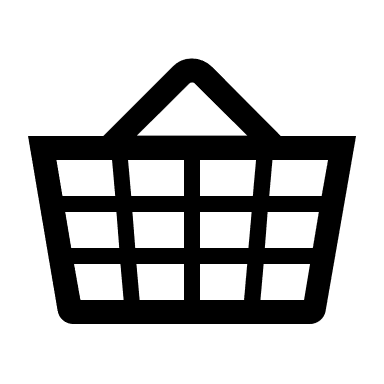 We will only ask for Personal Information that is necessary for one of our functions or activities, which include:Applications: grants, freedom of information, planning and buildingCCTV Footage (in accordance with the CCTV Camera and Drones in Public Places Policy)Community Consultation and SubmissionsCommunity Programs: kindergarten, aging well, youth servicesCustomer Service Requests: reporting an issue, making a service requestEconomic Development: surveys, network ListsEnforcement ActivitiesEvents and TicketingPetitions and SubmissionsRates: property ownershipRegistrations: animal, pool and spa SubscriptionsIn some instances, personal information may be contained on a public register.  For example, register of building permits, food premises and animal registration details as required by legislation.Council may also request personal or health information to provide other community services such as immunisation services, kindergarten services, maternal and child health and school holiday programs.  Use and Disclosure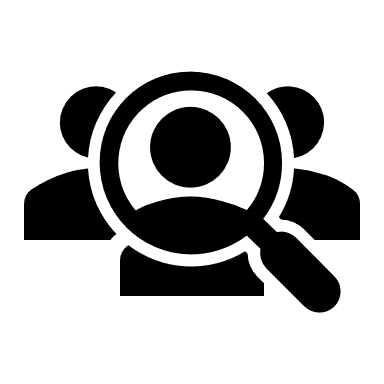 We will only use and disclose personal information for the primary purpose of collection, or a secondary purpose if it’s related to the primary purpose and would be reasonably expected. There are some exceptions, such as:where the law requires the use or disclosure;someone is incapable of giving consent and it is necessary to get the help needed; andwhere the personal information was collected for investigation and enforcement processes.We may also be required to release information for research purposes and will always take reasonable steps to de-identify the information before release. A right to privacy is owed to a deceased person for 30 years after their death.If we think we might have breached privacy, we will contain and investigate it. If we think there is a risk of financial, physical, or psychological harm we will notify those affected, and if so, we may also notify regulatory and/or enforcement agencies. If we need express consent to use or disclose your personal information and an individual does not have capacity, a legal representative, parent, or significant other can provide consent.  Data quality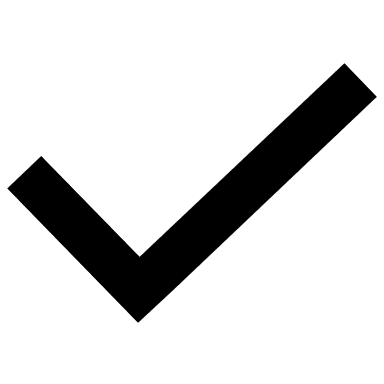 Council will undertake all reasonable steps to make sure that the personal information it collects, uses or discloses is accurate, complete and up to date. Data security and retention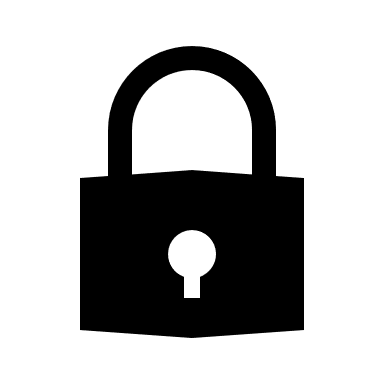 We comply with the Victorian Protective Data Security Standards, and our compliance is monitored annually by the Office of the Victorian Information Commission. We have security and permission measures implemented to ensure that Personal Information is only available to those that require it, including ensuring technical and physical security measures protect from misuse and unauthorised access.Stored information is kept in accordance with the Public Records Act 1973, which determines when it is appropriate to retain or securely dispose of it. We will ensure that any Third-Party service providers holding Personal Information are subject to the same (or similar) obligations to protect your Personal Information. Openness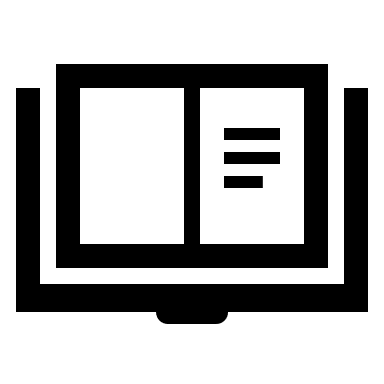 Our Privacy and Data Protection Policy is available on our website and our Privacy Officer is available during normal business hours by phone and email. When we collect Personal Information, a collection statement* will be provided to ensure individuals are aware of:why we are collecting it;what we will do with it;who we might disclose it to;what might happen if the requested information is not provided, and how individuals can access their Personal Information. *If the collection is for investigation and enforcement purposes, or confidential under the terrorism, health services, family violence or child safety laws, a collection statement may not be required. Access and correction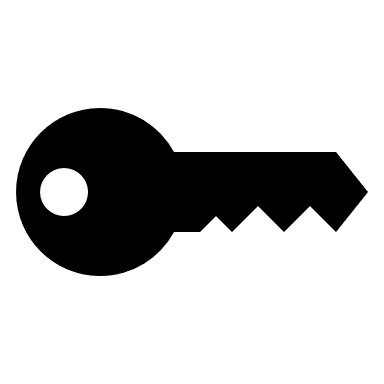 Where appropriate, an individual may informally ask the relevant Council department for access to their personal or health information.Where this is not appropriate, a formal request for access to the requested documents will be handled in accordance with the Freedom of Information Act 1982. For further information about how to make a Freedom of Information application please visit:www.whittlesea.vic.gov.au/foiIf you believe that your Personal Information is inaccurate, incomplete, or out of date, you may request Council to correct the information. If Council denies access or correction, a reason will be provided. Identifiers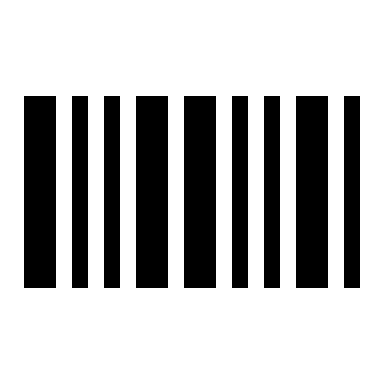 We will only create a unique identifier if we can’t provide a service without the individual’s personal information. We will not use another organisation’s identifier as ours. Anonymity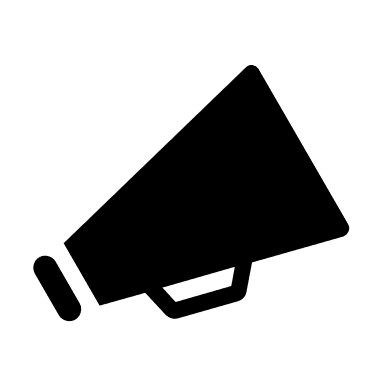 We only require Personal or Health Information if we need it to deliver one of our functions or activities, otherwise, individuals can remain anonymous.In some circumstances, anonymity may limit Council’s ability to act on requests or reported issues. Trans-border data flows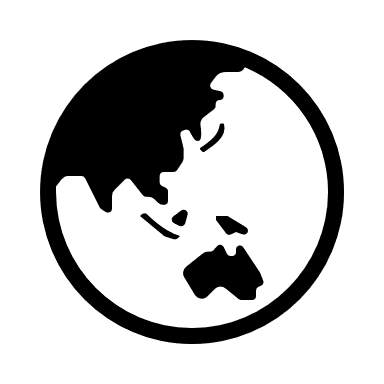 We require our service providers to only store Personal or Health Information within the state of Victoria or a server held in Victoria, unless we’ve conducted a risk assessment to ensure the location of the server has similar legal protections in place. Sensitive information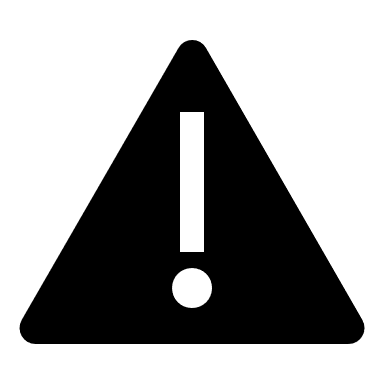 We will only collect sensitive Personal Information if we need it to provide the services requested, or where it is provided it to us without us asking. We may also use de-identified data for analysis to plan for future services. We may collect sensitive information from others, from our observations and investigations for enforcement purposes or under the terrorism, health services, family violence or child safety laws.   Transfer or closure of the health service provider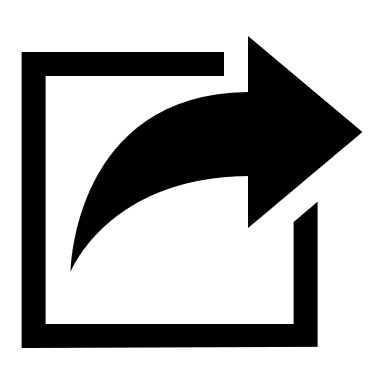 If we no longer provide a health care service to an individual, we will either maintain the health information for as long as we legally need to, or we will safely transfer it to the organisation that has acquired the health service. Making information available to another service provider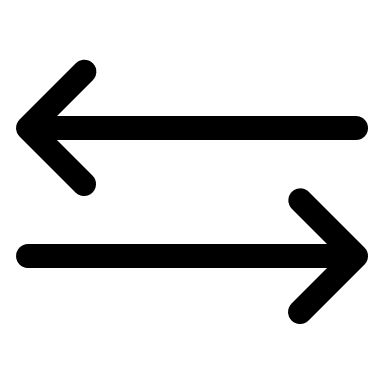 At your request we can safely transfer your health information to another service provider (a fee may be imposed).StepContactContact DetailsContact DetailsMake enquiries and amend your contact details You may also be given access to Personal Information or records (for a fee or free) if its lawful and easy to obtainCustomer Service 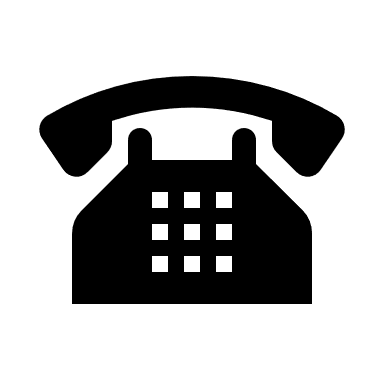 (03) 9217 2170Make enquiries and amend your contact details You may also be given access to Personal Information or records (for a fee or free) if its lawful and easy to obtainPrivacy Officer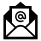 privacy@whittlesea.vic.gov.auAccess and amend Personal Information or records held by CouncilFOI Officer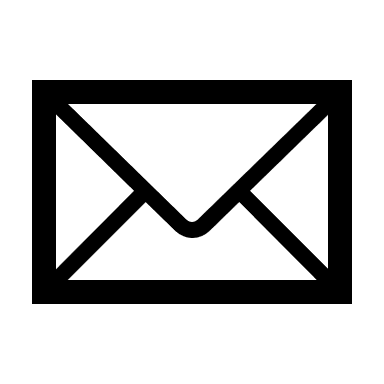 FOI Officer, City of Whittlesea, Locked Bag 1, MDC Bundoora, Vic 3083Access and amend Personal Information or records held by CouncilFOI Officerfoi@whittlesea.vic.gov.auAccess and amend Personal Information or records held by CouncilFOI Officer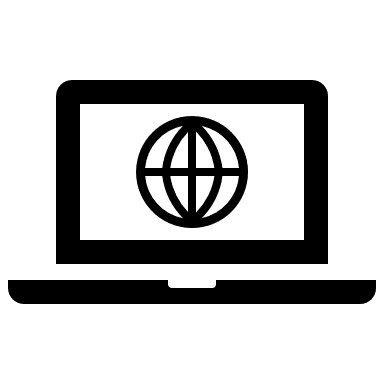 www.whittlesea.vic.gov.au/foiIf you’re unhappy with our decision you can make a complaint or if you feel we have breached our obligations to protect your Personal Information or our health services breached the Code of Conduct, you (including a child), your legal representative, parent or significant other can make a complaintPrivacy Officer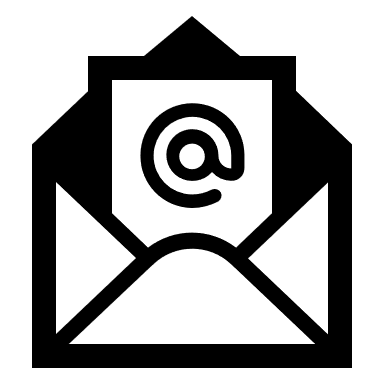 privacy@whittlesea.vic.gov.auIf you’re unhappy with our decision you can make a complaint or if you feel we have breached our obligations to protect your Personal Information or our health services breached the Code of Conduct, you (including a child), your legal representative, parent or significant other can make a complaintPrivacy OfficerPrivacy Officer, City of Whittlesea, Locked Bag 1, MDC Bundoora, Vic 3083If you are not satisfied with Council’s resolution of an information privacy matter you may make a complaint to the Office of the Victorian Information Commissioner (OVIC)Office of the Victorian Information Commissioner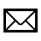 PO Box 24274, Melbourne Vic 3001If you are not satisfied with Council’s resolution of an information privacy matter you may make a complaint to the Office of the Victorian Information Commissioner (OVIC)Office of the Victorian Information Commissionerenquiries@ovic.vic.gov.au